KARTA ZGŁOSZENIA DO MIĘDZYSZKOLNEGO  KONKURSU O FOTOWOLTAICEZaplanuj instalacje fotowoltaiczną1. imię i nazwisko uczestnika/uczestniczki ……………………………………..2. Wiek uczestnika/uczestniczki …………………………………….3. Klasa ……………………………………4. Typ szkoły/adres  ……………………………………………………..5. Nauczyciel/opiekun uczestnika/uczestniczki ……………………………………………………..6. Telefon kontaktowy do szkoły ………………………………………………..7. e-mail szkoły ……………………………………………………………………………………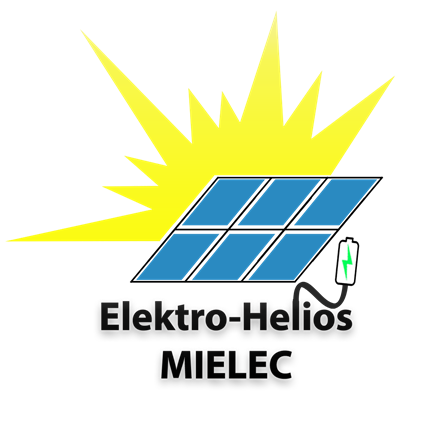 